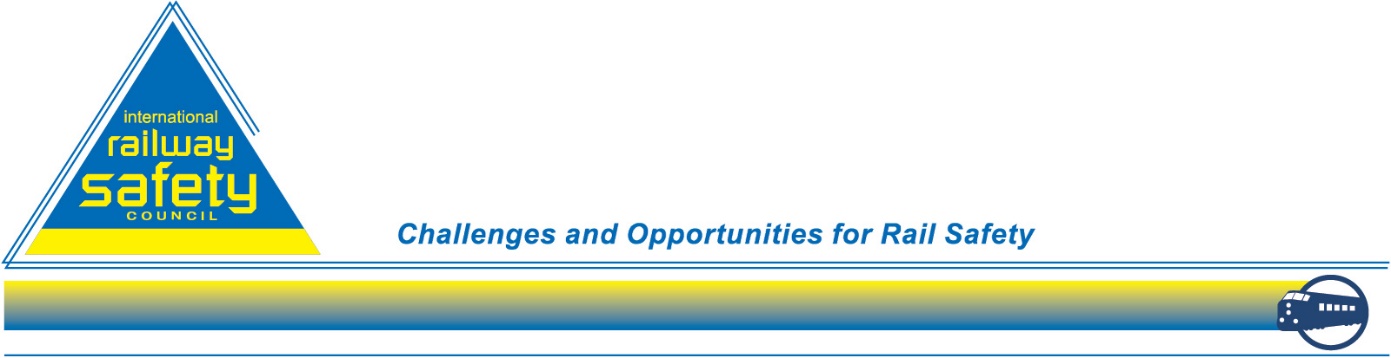 CharterOriginal Charter approved on 23 September, 2006 in Dublin.Updated 24 April 2014 (new Logo; name change to Council)Updated 2 October 2017 (Sections on Core Group Meeting and Core Group Secretary added, Sections rearranged into more sensible order, Contents page added).Updated 18 March 2018 (IRSC website URL updated).Updated 20 February 2020 (Section on the Core Group Leadership Team added, Additional rule added relating to Core Group membership).ABOUT THE INTERNATIONAL RAIL SAFETY COUNCIL (IRSC)IRSC CHARTERThis document may be cited as the IRSC Charter. The Charter sets out the basic framework within which the IRSC operates.BACKGROUNDThe IRSC is a forum that brings together rail safety professionals from around the globe in order to exchange information and provide experiences and lessons for improving railway safety and is exclusively devoted to railway safety issues. The IRSC meets annually, generally in October or November.The first IRSC was held in 1990, as a result of a joint Japan Rail East (JRE) and Japan Railway Union (JREU) management initiative. They had been discussing safety issues related to their company and decided to look for new perspectives on safety from overseas experts. The meeting was a great success and has developed since then into an annual international meeting. The diverse mix of railway safety experts who attend results in many thought provoking and challenging ideas, as well as an in-depth understanding of a range of problems, which are useful reference tools for any of the participants.  The IRSC now makes a significant contribution to the ongoing improvement of rail safety management and performance around the world.PURPOSE OF THE IRSCThe purpose of the IRSC is to improve railway safety by providing delegates with a forum to facilitate the exchange of information on new developments, experiences and safety lessons. The IRSC helps delegates improve their knowledge and ability in undertaking their roles of managing and improving railway safety. The IRSC also enables delegates, who regularly attend the IRSC, the opportunity to develop strong personal working relationships with each other. These personal networks further enhance continual safety improvement through an ongoing exchange of safety information and advice.To promote continual learning on a global basis, and for balance, the IRSC is normally hosted in a different country each year. This is done to:help promote railway safety learning in the host country;  enable international delegates to experience, first hand, railway safety developments and practices in the host country; andpresent opportunities for railway safety officers from each host country to be exposed to an international perspective on railway safety issues.IRSC is a “not-for-profit”, non-commercial meeting and as a result is essentially self-funding. Costs for participants are entirely the responsibility of the individual delegates or their employing organisation.The IRSC takes a “Chatham House Rule” approach to the sessions. Meetings, events and discussions are normally conducted “on the record” with the Rule occasionally invoked at the speaker's request. In cases where the Rule is not considered sufficiently strict, an event may be held “off the record”. This means that, when a meeting or part thereof, is held under the Chatham House Rule, participants are free to use the information received, but neither the identity, nor the affiliation of the speaker(s), nor that of any other participant, may be revealed. The Chatham House Rule originated at Chatham House (in the ) with the aim of providing anonymity to speakers and to encourage openness and the sharing of information. It is now used throughout the world as an aid to free discussion. The IRSC does not accept members of the Press in the main meeting room during session. At the discretion of the host, the IRSC may accept attendance of the Press during the opening session.SCOPEThe IRSC encourages attendance and participation from all countries in the world which have railway systems. The meetings take place around the globe, with efforts to maintain a balance between all areas.IRSC DELEGATESDelegates to the annual IRSC are normally senior railway safety practitioners and specialists. They are invited from railway organisations, from government railway safety regulator and railway accident investigation agencies and from railway unions and associations representing railway organisations. Delegates from up to 30 countries regularly attend the IRSC.As a working meeting, all delegates are encouraged to contribute by offering to present papers and making presentations, to chair one of the meeting sessions, and engage in debate on safety issues. IRSC APPROACHIRSC has no binding decision-making authority. The responsibility for safety rests with the individual railway companies. IRSC nevertheless provides a forum in which a wide number of issues can be identified and common positions developed that will help the decision-making process. Attendees may, of course, on a voluntary basis, either alone or in liaison with colleagues, take ideas discussed at IRSC and initiate corresponding activities. IRSC enables attendees to:improve exchanges and promote mutual understanding;seek convergence on key approaches to improve safety;help secure high-level acceptance for these approaches; andbe better informed and able to take positions on matters raised during the IRSC meetings.Safety themes for IRSC meetings shall be selected by the host organisation but will be based on consultation with the IRSC Core Group, past hosts, and its own Steering Committee.  IRSC usually invites senior safety practitioners; however, delegates may come from all levels within organisations. These organisations predominantly include rail operating companies, infrastructure owners, railway industry associations, trade unions, accident investigation agencies and railway safety regulatory authorities. IRSC is also able to support the global rail community by acting in an advisory capacity in the field of safety.    HOSTING THE IRSCIRSC shall be organised on an annual basis. A host for each year shall be established with, wherever possible, a pattern of selection based on planning two years ahead.At the closing session of each IRSC the task of hosting the next IRSC is handed to another IRSC delegate representing their railway safety related organisation from a particular country or a region.  The host organisation will often work in partnership with other railway safety related organisations in its country or region to coordinate the planning and running of the next ISRC. The host and partners are required to ensure their IRSC meeting supports, and focuses on, safety improvement.  The host organisation usually forms a Steering Committee involving other railway organisations in the country or region and may engage a conference manager to assist with organising day-to-day arrangements. The host is required to organise the IRSC in a manner consistent with guidelines provided by the IRSC Core Group. The IRSC is not hosted by a commercial conference manager and is run on a not-for-profit basis.  As a not-for-profit event, the IRSC is generally also a non-commercial event. The IRSC is focused on safety practitioners helping safety practitioners. The focus within any IRSC meeting at all times is on improving railway safety. It is not a forum to promote political views or for consultants, suppliers and contractors to promote particular expertise, products or business opportunities. Any commercial involvement is usually kept low key and any such promotions are held outside the main meeting room.The IRSC offers an open forum for discussion of safety matters, with no particular axe to grind. Its purpose is to have a candid, open-minded, debate and exchange of information and to discuss ideas for advancing rail safety without political or commercial influence. To facilitate discussion, the size is, ideally, limited to 130 registered delegates. However, the host country, if it wishes, may permit attendance by many more observers. This will for example, by introducing more local or regional participants to the IRSC, help increase overall awareness of safety issues and contribute to a positive safety culture.Presentations to be included in the IRSC program will be selected on the basis of their safety content.SPONSORSHIPTo be sustainable and keep delegate registration costs down, an IRSC host may seek financial support. While the IRSC is not a commercial conference sponsorship as such is acceptable and sponsors may be identified in material promoting the IRSC. While sponsors may promote their business by display in areas outside the main IRSC meeting room, they may not use presentations during main sessions for that purpose.  IRSC LOGOThe IRSC logo is displayed on its website pages and is applied to key documents for each IRSC. The triangle is a key element of the IRSC logo design and is symbolic of the three key elements of ‘Operator’, ‘Equipment’ and ‘Rules’ working together in the safety management system at SNCF. The triangle now also represents people from all sectors working together at the IRSC.IRSC WEBSITE One of the most effective methods of communicating to the world at large is through a website. The IRSC website can be found at http://www.international-railway-safety-council.com/The website is used to:Promote the IRSC;Publicise future IRSCs; and Post the presentations made at past IRSCs to promote global improvement in railway safety.This is the only method by which IRSC will communicate with the world media. Because of the Chatham House Rule and philosophy, no invitations are extended to media organisations to attend the IRSC meeting. All requests for information to be added to the website should be channelled through this facility.The website also has public versions of most of the papers that have been presented to IRSC over a number of years.Host organisations may publicise their next IRSC on their own organisation’s website, or create their own special website for a particular IRSC meeting with a link to the IRSC website. Conversely, the IRSC website will also provide a link to the host organisation website promoting a particular IRSC.Conclusions and copies of all the papers presented to IRSC will be posted on the website. This cannot, however, be done without the permission of the author. The website has posted versions of most of the papers that have been presented since 2002.GUIDELINES FOR IRSC HOSTSA document (Guidelines for IRSC Hosts) has been developed and will be maintained by the Core Group. These guidelines are to be provided to potential host organisations to provide practical advice in planning and organising future IRSC meetings.IRSC CORE GROUPThe Core Group is a group of recognised key organisations/people that regularly attend and support the IRSC meetings and who work together as a high-level policy group to plan the future direction of the IRSC.  The Purpose of the Core Group is to work to preserve the integrity of the IRSC concept and to ensure the IRSC is an ongoing success.  To this end, the roles of the Core Group and its members are to:Plan ahead for the continuing evolution of the IRSC;Identify and negotiate with potential host organisations, based on a set of criteria including:Whether an organisation is a regular contributor/supporter; The extent to which the organisation or country may benefit from international railway community support;Whether there are important safety developments (technical and/or managerial) to showcase and which international delegates would benefit from seeing;Are they planning changes to their management of safety or operations and wish to present and discuss them; and Publication/promotion of IRSC as a concept and support for the hosting organisation for a specific event.Maintain an up to date database of past and potential delegates to facilitate invitation lists for future IRSCs. Core Group members assist to keep the address list for their country or region current;Maintain guidelines to assist forthcoming hosts on running an IRSC;Make proposals to the Core Group on matters of principle (e.g., the layout and principal content of the IRSC website) and seek acceptance by the delegates;Act as the focal point for any particular projects that IRSC meetings might mandate;Support the forthcoming host organisation in preparing and facilitating the proposed proceedings;Identify key railway safety issues around the world and submit them for a future agenda/theme;Assist in their respective regions in promoting IRSC and encouraging other railway safety related people and organisations to attend and to actively participate in IRSC meetings; Determine Core Group membership; and Monitor, review and maintain the Charter.   The Core Group meets formally at each IRSC. At other times, it will liaise by email/phone as required.  The Core Group is structured to provide a balance between railway organisations (infrastructure managers and train operators), rail safety regulators, rail accident investigation agencies, national railway associations, and railway trade unions. Equally, there is an endeavour to achieve membership such that all areas of the world are represented. General rules for membership of the Core Group are:Any previous IRSC host organisation may be a member;A railway organisation or a railway safety related organisation that has been represented at five or more IRSCs, including three of the past five years, may submit a request for membership to Core Group;Other than by specific approval of Core Group there should be no more than two organisations representing any country, with the exception of , the founding member;Despite the above, the Core Group may invite any other organisation to be a member if, in its opinion, the organisation has the ability through ongoing participation in the Core Group, to significantly support the purpose and future objectives of the IRSC; and5.   Core Group member organisations must advise the Core Group who will be its key contact representative. The key contact representative for the Core Group can change at any time depending on the wishes of the Core Group member organisation.If a member organisation fails to attend at least 3 IRSC events within a period of 6 consecutive years, the member organization should be contacted, advising that it must reconfirm its commitment (in writing) to remain on the Core Group and participate in future Conferences, or risk having its membership revoked at the next Core Group meeting.“Railway safety related organisation” means a railway safety regulation or accident investigation agency, a national or international association representing railways, and railway unions.A list of Core Group member organisations will be maintained on the IRSC website.CORE GROUP MEETINGSThe IRSC Core Group will meet annually, usually on the Tuesday evening during the annual IRSC meeting.The Core Group Meeting in any year shall be Chaired by the nominated representative from the previous year’s IRSC host organisation. Should that organisation not be able to attend the next IRSC meeting and Core Group meeting, the Secretary shall liaise with previous Core Group Meeting Chairpersons to appoint a Chairperson for the next meeting of the IRSC Core Group.Attendance at any Core Group Meeting is by invitation only. Each year, every IRSC Core Group member organisation shall advise the IRSC Core Group Secretary of the name of one person from its own organisation to be invited to attend the next Core Group meeting. In addition to this rule, a Project Manager from the current IRSC Host organisation(s) and approved future Host organisations may be invited to attend and brief Core Group on their IRSC project plans. JRE by tradition may have two representatives from JRE attend Core Group, along with their required interpreters.CORE GROUP LEADERSHIP TEAM The Core Group Leadership Team consists of 3 appointed members in the roles of:Secretary; Deputy Secretary; and Associate Secretary. A nomination and election process will be used to appoint the 3 members to the Core Group Leadership Team. The appointed members will decide how the 3 Secretary roles are to be assigned among themselves.  For the purpose of continuity, the appointed positions shall be for a minimum term of three years, which can be extended with the approval of the Core Group members. If an appointed member cannot continue in the role prior to the expiration of the term, a replacement will be identified through the nomination and election process at the next Core Group meeting. If an appointed member leaves mid-year, the other 2 members will decide if they can carry on until the next Core Group meeting, or if a replacement must be identified in advance of the next meeting. A temporary replacement can be appointed mid-year with the concurrence of at least 50% of the Core Group members. However, all mid-year appointments will be re-confirmed at the next Core Group meeting through the nomination and election process. For the 3 appointed members, at least one member is to be from a Core Group organisation within Europe and at least one member is to be from a Core Group organisation outside of Europe.   The 3 appointed members will be assisted by 3 other Core Group members consisting of:a member from the prior IRSC host; a member from the current IRSC host; and the member overseeing the IRSC website.As part of the Core Group Leadership Team, the roles of IRSC Secretary, Deputy Secretary and Associate Secretary bring with it considerable respect and a reasonable level of authority or influence that, carefully applied, can be of great assistance to organisations that host the annual IRSC conference. This is particularly important if hosts encounter problems managing their event (e.g., obtaining information, dealing with difficult participants, etc.).It is also important that the IRSC effectively identifies, encourages, and reaches agreement with organisations that wish to host the IRSC conferences, including clarifying details of when and where the conference will be held, prior to such potential host approaching the Core Group for approval. CORE GROUP SECRETARY Through the Core Group Leadership Team, the Secretary will:Provide a central point of communication for Core Group members; Record and disseminate proceedings of the Core Group meetings; and Administer external communications with the IRSC. Costs of the SecretaryThe Core Group has agreed that the host organisation for the annual IRSC conference shall ensure that the costs of the Core Group Secretary’s attendance are covered. This would normally include airfares, ground travel, accommodation and registration. However, where the Secretary is an employee of a current Core Group member’s organisation, that organisation may contribute to the cost of attendance.(Note: In relation to paying for the time for work undertaken through the year by the Secretary, the Core Group noted that the Secretary role was likely to be undertaken by a volunteer or by a person employed in a Core Group organisation. It was agreed that payment for time, and way to achieve this, needed further consideration and agreement by the Core Group).Key attributes required for the position of SecretaryA high-level understanding of the IRSC objectives, particularly the safety ethos that the IRSC promotes through the sharing of railway safety knowledge, experience and information;A strong advocate for the success and future development of the IRSC who is committed to the strengthening of the IRSC’s position as the recognised leading global forum for railway safety;A competent strategic thinker, planner, organiser and business administrator who has diplomatic acumen and excellent negotiation skills, and is methodical in approach with attention to detail; andA person who is respected in the broader (international) railway industry and, has experience of IRSC activities, and who is acceptable to the member organisations of the IRSC Core Group.Candidates for the position of Secretary may be: a key contact person of a current Core Group member; a key contact person who has retired from a current or previous Core Group member’s organisation; ora person from a current Core Group member’s organisation specifically nominated for the role; a retired person with a strong railway industry or railway safety background.  The roles of the IRSC Core Group Secretary Promote the IRSC and act as ‘key contact point’Correspond with international organisations to promote the understanding of IRSC and encourage participation.Ensure that the IRSC is promoted on relevant websites (e.g., the International Congress and Convention Association (ICCA); Railway Gazette International, etc.).Answer queries that come from those persons who visit IRSC website and wish to contact IRSC. (Note: IRSC website 'Contact' link sends queries to the Secretary’s e-mail address.)Network with attendees at IRSC events, particularly those representing organisations that are not members of the IRSC Core Group, to encourage continued participation and support.Identify, encourage, and discuss possibilities with appropriate organisations who have the potential to be future hosts for the IRSC conference.Provide guidance to hosts of IRSC events relation to IRSC Charter, Guidelines and procedures. Support IRSC Website ManagerProvide website manager with material / instructions for uploading information on website.Prepare 'Contents' page for webpage on IRSC website for each particular IRSC meeting.Convert all Papers and Presentations given at each IRSC Meeting to PDFs format and send in agreed appropriate format to website manager with instructions.Prepare and e-mail to the website manager (with instructions):Updates to list of 'Core Group Member Organisations' to website manager;Updates to list of 'Organisations Regularly Represented' at IRSC meetings;Building a link to the next IRSC host's new website;Revised versions of the Charter; andOther changes to website, as required.Develop and maintain IRSC DocumentsThe IRSC Charter;IRSC Guidelines;IRSC History Register (a substantial XL spreadsheet that lists every organisation and delegate that has attended IRSC since it commenced); andIRSC Core Group contact lists.Maintain IRSC historical recordsAll IRSC related correspondence received by and sent by Secretary;Core Group Meeting papers and Meeting Notes;Photographs from past IRSC events;IRSC Logo masters;List of key railway safety contacts;IRSC contact lists; andOther IRSC related documents.Guide and support IRSC conference Hosts	Through the two to three years after a host is agreed, advise host on expectations and particular needs, and remain available to answer their questions and provide guidance.Work with Host to obtain suitable venues for the conference and gala dinner.Monitor host activity through the two years leading up to and during the IRSC conference, providing advice and guidance where it appears needed.Monitor conference registrations, identify any issues, and provide advice to host on how to resolve the same.Assist hosts by being an effective intermediary and facilitator when they have issues for which they require assistance, and engage with other Core Group members as necessary.Monitor the requirements for translation from the Japanese Core Group members. Facilitate IRSC Core Group and Core Group MeetingsIRSC Core Group 	Monitor Core Group membership registration history;Identify organisations that are eligible for membership, and communicate with and encourage such organisations to become Core Group members;Monitor changes in Nominated Key Representatives for Core Group member organisations;Keep Core Group members informed on changes to membership; andKeep Core Group members informed on other Core Group and IRSC matters, and respond to queries and requests for assistance.Facilitate and Record IRSC Core Group MeetingsPrepare Agenda including details of meeting venue;Updated Action List;Prepare position papers for:Agenda Item 5 - Membership ConsiderationsAgenda Item 9 - Consideration of Future IRSC Hosts and LocationsAgenda Item 11 - IRSC Charter and Guidelines – Updates.Chairing of Core Group MeetingsConfirm that agreed Chair will be attending;Find alternate Chairperson if agreed Chairperson cannot longer attend;Provide Chairperson with draft meeting agenda and position papers;In consultation with Chairperson, finalise meeting papers; andPrepare Special Agenda Support paper for Chairperson.Attendance at IRSC Core Group MeetingsMaintain record of Core Group Nominated Key Representatives;Where a Nominated Key Representative cannot attend, check with relevant Core Group member if they wish to have a substitute attend the Meeting; andSend invitations to special guests, and prepare final list of attendees.Core Group MeetingsE-mail meeting invitations with agenda and meeting papers to Core Group member Organisations and agreed Special Guests;Attend Core Group Meeting and record proceedings, provide input where appropriate; andGuide the Core Group meeting in relation to IRSC Charter, Guidelines and procedures.Post-meeting follow-up actionsPrepare Core Group Meeting Notes and Action List;Pass draft Meeting Notes and Action List to Chairperson for review;Finalise Meeting Notes and Action List and circulate to all Core Group member organisations; andMonitor progress with Action List items and provide guidance where required.